ΤΜΗΜΑ ΜΗΧΑΝΙΚΩΝ ΠΕΡΙΒΑΛΛΟΝΤΟΣ – ΠΑΝΕΠΙΣΤΗΜΙΟ ΔΥΤΙΚΗΣ ΜΑΚΕΔΟΝΙΑΣΟνοματεπώνυμο:Πολίτης Μαυρίκιος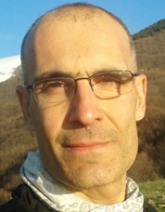 Ειδικότητα/Θέση:Χημικός Μηχανικός (MEng Chemical & Bioprocess Engineering, University of Surrey, UK), Ειδικό Διδακτικό Προσωπικό (Ε.ΔΙ.Π.) στο Τμήμα Μηχανολόγων Μηχανικών του Πανεπιστημίου Δυτικής Μακεδονίας.Χημικός Μηχανικός (MEng Chemical & Bioprocess Engineering, University of Surrey, UK), Ειδικό Διδακτικό Προσωπικό (Ε.ΔΙ.Π.) στο Τμήμα Μηχανολόγων Μηχανικών του Πανεπιστημίου Δυτικής Μακεδονίας.Σύντομο Βιογραφικό:Ο Μαυρίκιος Πολίτης είναι Χημικός Μηχανικός (MEng Chemical & Bioprocess Engineering, University of Surrey, UK) με Διδακτορικό στο Τμήμα Μηχανολόγων Μηχανικών του Πανεπιστημίου Δυτικής Μακεδονίας. ‘Έχει τη θέση Ειδικού Διδακτικού Προσωπικού (Ε.ΔΙ.Π.) στο Τμήμα Μηχανολόγων Μηχανικών του Πανεπιστημίου Δυτικής Μακεδονίας με αντικείμενο τους επιστημονικούς υπολογισμούς και ανάλυση δεδομένων με Η/Υ.Τα ερευνητικά του ενδιαφέροντα περιλαμβάνουν την ανάπτυξη λογισμικού αριθμητικής προσομοίωσης  για την περιγραφή φαινομένων ροής και μεταφοράς σε πορώδη υλικά και μεθόδους στοχαστικής ανακατασκευής πορωδών υλικών και των θεωρητικών προσομοιώσεων πολλαπλής κλίμακας των φαινομένων μεταφοράς ορμής και μάζας για τον υπολογισμό των αντίστοιχων μακροσκοπικών ιδιοτήτων σε πορώδη μέσα (διαπερατότητα, διαχυτότητα). Έχει συμμετάσχει σε πάνω από 25 Ελληνικά και Διεθνή ερευνητικά προγράμματα συνεργαζόμενος κύρια με το ΕΚΕΤΑ/ΙΤΧΗΔ και ΕΚΕΦΕ Δημόκριτος.Ο Μαυρίκιος Πολίτης είναι Χημικός Μηχανικός (MEng Chemical & Bioprocess Engineering, University of Surrey, UK) με Διδακτορικό στο Τμήμα Μηχανολόγων Μηχανικών του Πανεπιστημίου Δυτικής Μακεδονίας. ‘Έχει τη θέση Ειδικού Διδακτικού Προσωπικού (Ε.ΔΙ.Π.) στο Τμήμα Μηχανολόγων Μηχανικών του Πανεπιστημίου Δυτικής Μακεδονίας με αντικείμενο τους επιστημονικούς υπολογισμούς και ανάλυση δεδομένων με Η/Υ.Τα ερευνητικά του ενδιαφέροντα περιλαμβάνουν την ανάπτυξη λογισμικού αριθμητικής προσομοίωσης  για την περιγραφή φαινομένων ροής και μεταφοράς σε πορώδη υλικά και μεθόδους στοχαστικής ανακατασκευής πορωδών υλικών και των θεωρητικών προσομοιώσεων πολλαπλής κλίμακας των φαινομένων μεταφοράς ορμής και μάζας για τον υπολογισμό των αντίστοιχων μακροσκοπικών ιδιοτήτων σε πορώδη μέσα (διαπερατότητα, διαχυτότητα). Έχει συμμετάσχει σε πάνω από 25 Ελληνικά και Διεθνή ερευνητικά προγράμματα συνεργαζόμενος κύρια με το ΕΚΕΤΑ/ΙΤΧΗΔ και ΕΚΕΦΕ Δημόκριτος.Δημοσιεύσεις2013-2018(έως πέντε)M.E.Kikkinides, E.S, Politis, M.G. (2014) ‘Linking Pore Diffusivity with Macropore Structure of Zeolite Adsorbents. Part II: Simulation of Pore Diffusion and Mercury Intrusion in Stochastically Reconstructed Zeolite Adsorbents’, Adsorption, 20(1), p. 5-20M.E.Kikkinides, E.S, Politis, M.G. (2014) ‘Linking Pore Diffusivity with Macropore Structure of Zeolite Adsorbents. Part I: Three Dimensional Structural Representation Combining Scanning Electron Microscopy with Stochastic Reconstruction methods’, Adsorption, 20(1), p. 21-35M.E.Kikkinides, E.S, Politis, M.G. (2014) ‘Linking Pore Diffusivity with Macropore Structure of Zeolite Adsorbents. Part II: Simulation of Pore Diffusion and Mercury Intrusion in Stochastically Reconstructed Zeolite Adsorbents’, Adsorption, 20(1), p. 5-20M.E.Kikkinides, E.S, Politis, M.G. (2014) ‘Linking Pore Diffusivity with Macropore Structure of Zeolite Adsorbents. Part I: Three Dimensional Structural Representation Combining Scanning Electron Microscopy with Stochastic Reconstruction methods’, Adsorption, 20(1), p. 21-35Ερευνητικά Προγράμματα2013-2018 (έως πέντε)''Μετατροπή άνθρακα σε ηλεκτρική ενέργεια σε υψηλές αποδόσεις - Κυψέλες καυσίμου άμεσης τροφοδοσίας'', ενταγμένο στο Πλαίσιο Χρηματοδότησης ''7o Πρόγραμμα Πλαίσιο, People, Industry academia''''Ολοκληρωμένη επεξεργασία αποβλήτων με υψηλή περιεκτικότητα σε μελάσα για την ανάκτηση προϊόντων υψηλής προστιθέμενης αξίας και τη μείωση του ρυπαντικού φορτίου'', ενταγμένο στο Πλαίσιο Χρηματοδότησης ''ΕΣΠΑ 2007-2013, ΤΟΜΕΑΚΑ ΕΠΙΧΕΙΡΗΣΙΑΚΑ ΠΡΟΓΡΑΜΜΑΤΑ, ΕΠΑΝΤΑΓΩΝΙΣΤΙΚΟΤΗΤΑ & ΕΠΙΧΕΙΡΗΜΑΤΙΚΟΤΗΤΑ (ΕΠΑΕ)''Industrial contract research on gas separation adsorbent development, Praxair Technology Inc. (USA) assisting lead investigator Prof. E.S. Kikkinides, Lab. Inorganic Materials, Chemical Process Engineering Research Institute (CPERI) - CERTH, Thessaloniki. Greece''Μετατροπή άνθρακα σε ηλεκτρική ενέργεια σε υψηλές αποδόσεις - Κυψέλες καυσίμου άμεσης τροφοδοσίας'', ενταγμένο στο Πλαίσιο Χρηματοδότησης ''7o Πρόγραμμα Πλαίσιο, People, Industry academia''''Ολοκληρωμένη επεξεργασία αποβλήτων με υψηλή περιεκτικότητα σε μελάσα για την ανάκτηση προϊόντων υψηλής προστιθέμενης αξίας και τη μείωση του ρυπαντικού φορτίου'', ενταγμένο στο Πλαίσιο Χρηματοδότησης ''ΕΣΠΑ 2007-2013, ΤΟΜΕΑΚΑ ΕΠΙΧΕΙΡΗΣΙΑΚΑ ΠΡΟΓΡΑΜΜΑΤΑ, ΕΠΑΝΤΑΓΩΝΙΣΤΙΚΟΤΗΤΑ & ΕΠΙΧΕΙΡΗΜΑΤΙΚΟΤΗΤΑ (ΕΠΑΕ)''Industrial contract research on gas separation adsorbent development, Praxair Technology Inc. (USA) assisting lead investigator Prof. E.S. Kikkinides, Lab. Inorganic Materials, Chemical Process Engineering Research Institute (CPERI) - CERTH, Thessaloniki. GreeceΔιακρίσεις:Seconded Researcher in Marie Curie IAPP Project - FP7 People Program (CN 230659) “Development of Efficient and Robust Controllers for Advanced Energy Systems” (DECADE).Seconded Researcher in Marie Curie FP6 project “Development of integrated advanced materials and processes for efficient hydrogen storage” (DIAMANTE, MTKI-CT-2005-029544).Seconded Researcher in Marie Curie IAPP Project - FP7 People Program (CN 230659) “Development of Efficient and Robust Controllers for Advanced Energy Systems” (DECADE).Seconded Researcher in Marie Curie FP6 project “Development of integrated advanced materials and processes for efficient hydrogen storage” (DIAMANTE, MTKI-CT-2005-029544).